Publicado en Madrid el 16/01/2020 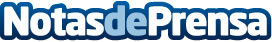 Zed y Shen se encuentran en el tercer tomo del cómic ZEDLa historia del maestro de las sombras de Jonia llega a su ecuador en este nuevo tomo. El cómic impreso se pondrá a la venta en mayo de 2020Datos de contacto:Francisco Diaz637730114Nota de prensa publicada en: https://www.notasdeprensa.es/zed-y-shen-se-encuentran-en-el-tercer-tomo-del_1 Categorias: Nacional Telecomunicaciones Juegos Cómics http://www.notasdeprensa.es